Le temps suspendu...hervé baïs photographiesFrançais, né en 1952 à Bamako (Mali). Après 40 ans passés en Afrique Noire et une quinzaine d’années en Europe, au Maroc et aux Antilles, Hervé Baïs vit depuis 4 ans en France, à Bram (Aude) "A travers la plupart de mes images, j'aime raconter l'importance, la beauté, la puissance mais aussi la vulnérabilité de notre environnement. J'aime y détourner la réalité pour y découvrir une toute autre histoire. L'homme n'y est présent qu'à travers mon regard, et par les traces qu'il y laisse.Souvent à travers des paysages en noir et blanc, aux traitements lourds et contrastés, j'ai envie de vous faire découvrir un univers onirique, quelquefois un peu mélancolique mais toujours intimiste avec une grande place à l'imaginaire. Il y a des lieux qui vous transportent, des lumières qui vous figent et des ambiances qui vous emplissent d'émotions.
Orienté au départ vers la beauté des paysages naturels , principalement en monochrome et sans renier mes premiers amours, j'ai découvert , il y a deux ans, la photographie mobile. Depuis, mon regard photographique s'étend vers de nouveaux horizons, très proches du pictorialisme où grâce à la couleur, aux flous et aux textures, j'aime peindre avec la lumière et faire des images plutôt que prendre des photographies".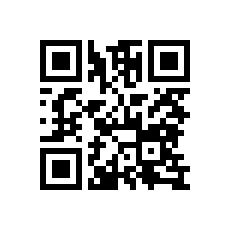 Tél : +33 (0)6 47 73 52 67Web : www.hervebais.comMail : herve.bais@gmail.com